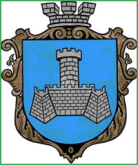 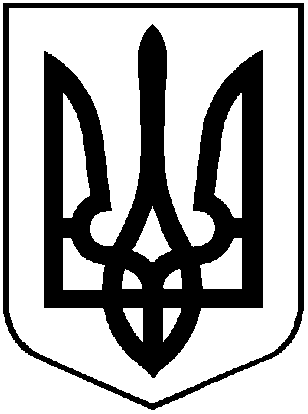 У К Р А Ї Н Ам. Хмільник  Вінницької  областіР О З П О Р Я Д Ж Е Н Н Я М І С Ь К О Г О    Г О Л О В И07 вересня 2017 року                                                                                     №355-рПро створення комісії з розгляду звернення  мешканців вул. ОлійникаРозглянувши   звернення мешканців вулиці Олійника щодо утримання гусей сім’єю Доманських,  керуючись ст. 42, 59 Закону України «Про місцеве самоврядування в Україні»:Створити комісію з розгляду  звернення  мешканців вулиці Олійника у наступному складі:2. Комісії приступити до роботи  з 08.09.2017-18.09.2017  року, за результатами обстеження скласти відповідний акт.3. Контроль за виконанням цього розпорядження покласти на заступника міського голови з питань діяльності виконавчих органів міської ради  Загіку В.М.      В.о. міського голови, секретар міської ради                                                                  П.В. Крепкий                          В.М.Загіка                         В.С. Мельник                         О.В. Цюнько        Голова комісії:Голова комісії:Голова комісії:Загіка Володимир Михайлович-Заступник  міського голови з питань діяльності виконавчих органів міської радиЧлени комісії:Члени комісії:Члени комісії:Мельник В’ячеслав Славович-Провідний спеціаліст відділу ЖКГ управління житлово-комунального господарства та комунальної власності міської ради(секретар комісії)Якубівська Валентина Василівна-В.о. начальника відділу земельних відносин міської радиСкоропаденко Михайло Григорович-Головний спеціаліст з питань ДАБК управління містобудування і архітектури міської ради Цюнько Оксана Василівна-Провідний спеціаліст юридичного  відділу міської радиЧорна Алла Михайлівна-Представник Держпродспоживслужби (за згодою)Похвата Олександр Павлович-Старший дільничний, капітан поліції Хмільницького відділення поліції. (за згодою)